 
Nature of the Work: (To whom position reports, complexity and amount of work/peak periods, other conditions: eg shift work, callout dangerous or stressful conditions etc): 
 
 

Primary Purpose of the Position: (Key purpose, functions, roles): 
 
 

Qualifications/Expertise Required: 
 
 

Accountabilities/Tasks and Duties: (Results and outcomes expected when roles are carried out successfully, with supporting details on how results are accomplished): 

Occupational Health & Safety: 
- Understands and complies with the requirements of the University's Occupational Health and Safety Policy
-Has knowledge of and understands the expectations of the University's Occupational Health and Safety Management System (OHSMS) and applicable Faculty/Departmental/Unit specific health and safety policies and procedures
-Ensures that all work conducted is in accordance with the Alberta Occupational Health and Safety Act, Regulation and Code and other health and safety legislation as applicable

Driving on University of Calgary Business: 
- While driving vehicles on university business, all drivers must comply with the Drivers Requirements as listed on the Risk Management and Insurance website at Driver Requirements | Risk | University of Calgary. https://www.ucalgary.ca/risk/risk-management-insurance/drivingvehicles/drivers/driver-requirements 

Core Competencies 
 
Competency 1 - Envision the Future 

- Sensing Future Trends - Anticipates and interprets future trends, by drawing on their experience and university knowledge to make decisions, to problem-solve and to align people and resources in increasing challenging and complex situations. 
- Vision of the Future - Defines the future direction of the university, department, team or program and uses the vision to guide and align the efforts of all members of the university.   

Competency 2 - Foster Innovation 

- Climate for Innovation - To champion and facilitate the development of breakthrough research and new solutions; to bring in changes and new ideas that improve services, methods or approaches.  Shows the ability to turn difficult situations into opportunities. 

Competency 3 - Engage and Support Others 

- Relationships - To establish and grow open and reciprocal relationships, understanding the importance of leveraging others to successfully achieve university objectives.
- Empowerment and Enablement - To empower and enable others with appropriate authority and responsibility, and supporting their efforts to take responsibility.
- Focus on Development - Cultivate the development of one's-self and others through coaching, mentoring, personal and professional development and supporting successful performance. 

Competency 4 - Focus on Results 

- Priorities Focus - The drive to achieve positive results and the ability to focus on accomplishing key objectives for oneself, the team and/or the university.
- Climate for Results - Create or contribute to an environment which inspires potential, trust, learning and excellence while delivering results.
- Change Focus - Facilitate and lead change by involving others and securing the necessary resources even when faced with complexity and/or ambiguity. 

Competency 5 - Acting with Integrity 

- Integrity - To support the core values of the university, to be congruent in what you say and do; to be trustworthy, respectful and honest, and to exhibit a high standard of integrity in all interactions.
-Accountability and Fairness - To 'do the right thing;' be accountable and fair. This quality enables leaders and staff to be patient, flexible and accessible.  
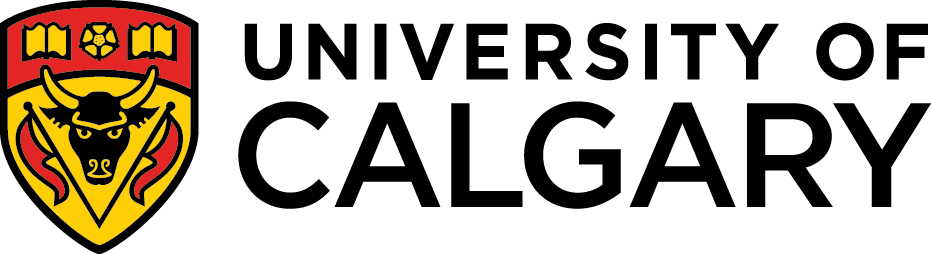    JPD Number:    Job Title:    Date:    Faculty/Admin Area:    Department/Unit:    Job Family (proposed): 